FK Loko Vltavín z.s.	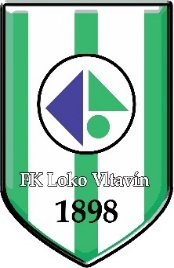 U Průhonu 659/1, 170 00 Praha 7 – Holešovicee-mail: lokojunior@seznam.cz Čestné prohlášení – lékařská prohlídkadle § 37 SŘ FAČRFotbalista/ka:Jméno:			……………………………………………………	Příjmení: 	……………………………………………………	Rodné číslo: 		……………………………………………………	Reg. č. FAČR 	…………………………………………………..Zákonný zástupce:Jméno:			……………………………………………………	Příjmení: 	……………………………………………………Adresa:		………………………………………………………………………………………………………………………………………………………………Email:			……………………………………………………	Telefon: 	……………………………………………………„Prohlašuji na základě lékařského posouzení zdravotního stavu, že výše uvedený fotbalista/kaJE ZPŮSOBILÝ/Á  absolvovat fyzickou zátěž fotbalových tréninků a utkání bez nebezpečí poškození svého zdraví.“Zákonný zástupce:V ……………………………………………………, dne: …………………………………		Podpis:	 ………………………………………………………….	